Vereinbarung zur werblichen Nutzung 
von Bildnissen auf Film-/Fotoaufnahmen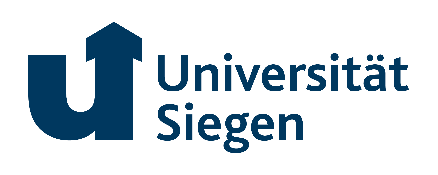 zwischenAufgenommene PersonName:		_____________________________________Vorname: 	_____________________________________E-Mail: 		_____________________________________undEigentümer der AufnahmenUniversität Siegen
_____________________________________
Adolf-Reichwein-Str. 2
57076 SiegenAngaben zu den AufnahmenDie Aufnahmen wurden erstellt am: __________________Die Aufnahmen wurden erstellt zur Verwendung durch (wenn abweichend von Eigentümer):__________________________________________________________________________Die Aufnahmen wurden erstellt im Rahmen von (Veranstaltung, Projekt, …): __________________________________________________________________________Art(en) der Aufnahme(n): 		▢ Fotos 		▢ VideosBe- und Weiterverarbeitung durch Dritte (wenn zutreffend, z.B. Fotograf, Agentur):__________________________________________________________________________Weitere zur Verwendung zusammen mit den Aufnahmen erfasste AngabenName (wenn abweichend von o.g. Angaben, z.B. nur Vorname, Schreibweise, …):
____________________________________________________Titel und/oder Berufsbezeichnungen:
____________________________________________________Arbeitgeber:
____________________________________________________Sonstiges:
____________________________________________________Datenschutzhinweise hinsichtlich der Herstellung und Verwendung von Foto- und/oder Videoaufnahmen gemäß Art. 13 DSGVOErklärung der aufgenommenen PersonHiermit willige ich ein, das gemäß Art. 6 Abs. 1 lit a DSGVO in Verbindung mit §22 KunstUrhG die o.g. Aufnahmen und weiteren Angaben im Rahmen einer weltweiten crossmedialen Werbekampagne genutzt werden. Ich willige ein, dass meine oben genannten Aufnahmen in folgender Art und Weise durch die Universität Siegen veröffentlicht werden (bitte unerwünschte Verwendungen durchstreichen):auf der öffentlichen Website der Universität Siegenauf internen Webseitenin sozialen Netzwerken der Universität Siegen (Facebook, Instagram, Twitter, YouTube)auf zu Werbezwecken erstellten Drucksachen der Universität Siegenauf internen Veranstaltungen der Universität Siegenauf nationalen und internationalen StudierendenmessenSonstiges (bitte näher erläutern):
____________________________________________________Mir ist bekannt, dass im Falle der Veröffentlichung meiner oben genannten Daten im Internet ein weltweiter Abruf möglich ist. In eine etwaige damit verbundene Übermittlung in Drittstaaten willige ich gemäß Art. 49 Abs. 1 lit a. DSGVO ein.Ebenfalls bin ich hinreichend über den Zweck der Erhebung meiner Daten sowie deren Verwendung informiert worden.Mir ist bewusst, dass ich die Einwilligung jederzeit widerrufen kann, ohne dass mir dadurch irgendwelche Nachteile entstehen. Bereits erstellte Bildaufnahmen, auf die sich mein Widerruf bezieht, müssen unverzüglich gelöscht werden. Etwaig erstellte Drucksachen, die bereits erstellt wurden, dürfen aufgebraucht werden. Jedoch dürfen nach Widerruf keine neuen Beiträge, Drucksachen o.ä. erstellt werden.Mir ist bewusst, dass ich diese Einwilligung freiwillig abgebe.___________________________		_____________________________________
Datum						UnterschriftVerantwortliche i. S. d. Art. 4 Nr. 7 DSGVOUniversität Siegen
Adolf-Reichwein-Straße 2
57068 SiegenAngaben zum DatenschutzbeauftragtenDatenschutzbeauftragter
Adolf-Reichwein-Str. 2a 
57076 SiegenTel.: +49 271 – 740 5147E-Mail: datenschutzbeauftragter@uni-siegen.de